ГУБЕРНАТОР САРАТОВСКОЙ ОБЛАСТИПОСТАНОВЛЕНИЕот 11 ноября 2005 г. N 265О СОЗДАНИИ МОЛОДЕЖНОГО СОВЕТА САРАТОВСКОЙ ОБЛАСТИВ целях реализации государственной молодежной политики и совершенствования форм работы с молодежью в Саратовской области постановляю:1. Создать Молодежный совет Саратовской области.2. Утвердить Положение о Молодежном совете Саратовской области согласно Приложению.3. Министерству образования области обеспечить организацию деятельности Молодежного совета Саратовской области.4. Признать утратившим силу пункт 1 постановления Губернатора Саратовской области от 17 июня 2004 г. N 156 "Вопросы Молодежного парламента Саратовской области".5. Контроль за исполнением настоящего постановления возложить на заместителя Председателя Правительства области - министра образования области Орлова М.И.(п. 5 в ред. постановления Губернатора Саратовской области от 23.08.2022 N 277)6. Настоящее постановление вступает в силу со дня его подписания.ГубернаторСаратовской областиП.Л.ИПАТОВПриложениек постановлениюГубернатора Саратовской областиот 11 ноября 2005 г. N 265ПОЛОЖЕНИЕО МОЛОДЕЖНОМ СОВЕТЕ САРАТОВСКОЙ ОБЛАСТИI. Общие положения1. Молодежный совет Саратовской области (далее - Молодежный совет) является общественным консультативным и коллегиальным органом представителей молодежи области, образованным на основе общности интересов для совместного достижения целей и решения задач.2. Молодежный совет в своей деятельности руководствуется федеральным законодательством, законодательством Саратовской области, настоящим Положением, а также внутренними правовыми актами Молодежного совета.3. Молодежный совет при осуществлении своей деятельности взаимодействует с органами государственной власти области, органами местного самоуправления, общественными объединениями, некоммерческими организациями, учреждениями образования и предприятиями.II. Цели и задачи Молодежного совета4. Целями деятельности Молодежного совета являются:привлечение молодежи к активному участию в социально-экономическом развитии области;содействие решению проблем детей и молодежи области.5. Задачами Молодежного совета являются:разработка и реализация действенного механизма представительства и защиты прав и законных интересов молодежи, молодежных и детских общественных объединений в органах государственной власти и органах местного самоуправления;консолидация молодежи области для участия в реализации молодежной политики на территории области;(в ред. постановления Губернатора Саратовской области от 03.09.2008 N 114)формирование в молодежной среде правовой культуры, гражданского и патриотического сознания;внедрение лидерских программ, направленных на повышение социальной активности молодежи, выработку у молодых граждан активной гражданской позиции;обеспечение участия молодежи в решении социальных проблем;создание механизма подготовки кадрового резерва для всех звеньев законодательных и исполнительных органов.(в ред. постановления Губернатора Саратовской области от 23.08.2022 N 277)III. Принципы деятельности Молодежного совета6. Молодежный совет осуществляет свою деятельность, основываясь на следующих принципах:приоритет защиты прав молодых людей и их объединений;доступность и открытость для участия в деятельности совета любого молодого человека;свободный выбор форм молодежных инициатив в каждом муниципальном образовании;рациональное сочетание представительской и просветительской функций;социальная эффективность и ответственность.IV. Функции, права и обязанности Молодежного совета7. Основными функциями Молодежного совета являются:участие в разработке проектов нормативных правовых актов по вопросам молодежной политики;разработка и представление в органы государственной власти области и местного самоуправления программ, проектов и планов мероприятий, направленных на совершенствование региональной молодежной политики;организация конференций, круглых столов и других мероприятий, направленных на выявление проблематики и решение проблем в молодежной среде;проведение молодежных акций, фестивалей, конкурсов в соответствии с приоритетами молодежной политики на региональном и муниципальном уровнях;расширение и укрепление контактов между молодежными организациями Саратовской области, других регионов, федеральными молодежными организациями и молодежью других государств.8. Молодежный совет по вопросам своей деятельности имеет право пользоваться в установленном порядке информационными материалами и базами данных, имеющимися в распоряжении исполнительного органа области, курирующего вопросы молодежной политики;(в ред. постановления Губернатора Саратовской области от 23.08.2022 N 277)привлекать в установленном порядке к работе организации, научные учреждения, экономические, социологические и политологические центры, отдельных ученых и специалистов.9. Молодежный совет по вопросам своей деятельности обязан:ежеквартально информировать исполнительный орган в сфере реализации молодежной политики о результатах своей деятельности;(в ред. постановления Губернатора Саратовской области от 23.08.2022 N 277)ежегодно публиковать отчет о результатах своей деятельности или обеспечивать доступность ознакомления с указанным отчетом.V. Порядок формирования Молодежного совета10. Членом Молодежного совета может быть гражданин Российской Федерации в возрасте от 14 до 30 лет включительно.11. Членом Молодежного совета может быть только физическое лицо.12. Молодежный совет области состоит из трех палат:палаты представителей муниципальных образований области;палаты представителей учащейся и работающей молодежи;палаты представителей молодежных и детских общественных объединений.13. Палата представителей муниципальных образований области формируется из числа руководителей (представителей) молодежных общественных советов в муниципальных образованиях области и районах г. Саратова, делегируемых в состав Молодежного совета в соответствии со следующей нормой представительства - один представитель от одного района области, района города Саратова.14. Палата представителей учащейся и работающей молодежи формируется из числа представителей студенчества и руководителей студенческих общественных организаций, действующих в учреждениях профессионального образования, в соответствии с нормой представительства - один представитель от одного учреждения профессионального образования, а также представителей молодежных структур промышленных предприятий области, в соответствии с нормой представительства - один представитель от одного предприятия.15. Палата представителей молодежных и детских общественных объединений формируется из числа руководителей (представителей) региональных молодежных и детских общественных объединений области, отделений общероссийских и межрегиональных молодежных и детских общественных объединений, представителей молодежных отделений политических партий и движений, а также общественных объединений, работающих с детьми и молодежью, численность членов которых превышает 30 человек, или деятельность которых предусматривает предоставление социальных услуг не менее 100 лицам, в соответствии с нормой представительства - один представитель от одного зарегистрированного в установленном порядке общественного объединения, представившего документальное подтверждение численности.Ассоциации, союзы и другие объединения с коллективным членством, имеющие самостоятельное представительство в Молодежном совете, а также представители молодежных и детских общественных объединений, не зарегистрированных в установленном порядке, могут входить в состав палаты с правом совещательного голоса.16. Документами, подтверждающими делегирование в члены Молодежного совета, являются:соответствующее письмо лица, осуществляющего делегирование;для молодежных и детских общественных объединений - копия свидетельства о государственной регистрации общественного объединения и протокол заседания руководящего органа о результатах выборов делегата в члены Молодежного совета.VI. Организация деятельности Молодежного совета17. Молодежный совет осуществляет свою деятельность в форме проведения собраний Молодежного совета, заседаний Президиума, комиссий и рабочих групп.18. Собрание Молодежного совета является высшим руководящим органом Молодежного совета и правомочно принимать решения по любым вопросам деятельности Совета.К исключительной компетенции собрания Молодежного совета относятся:избрание председателя Молодежного совета;избрание ответственного секретаря Молодежного совета;принятие решений по отчетам председателя Молодежного совета;принятие решений по прекращению полномочий и исключению из состава Молодежного совета его членов;утверждение полугодового плана работы Молодежного совета;принятие нормативных правовых актов, касающихся деятельности Молодежного совета.Очередные собрания Молодежного совета созываются не реже двух раз в год по решению Президиума Молодежного совета. Внеочередные собрания Молодежного совета созываются по решению 2/3 членов Молодежного совета, либо по решению двух палат Совета, либо по инициативе исполнительных органов области, курирующих вопросы молодежной политики по согласованию с Президиумом Молодежного совета.(в ред. постановления Губернатора Саратовской области от 23.08.2022 N 277)Собрание Молодежного совета правомочно, если в его заседании принимают участие не менее половины членов Молодежного Совета. Решения собрания Молодежного совета принимаются путем открытого или тайного голосования квалифицированным большинством - более 2/3 голосов членов Совета.19. В период между собраниями Молодежного совета руководство деятельностью Молодежного совета осуществляет Президиум Молодежного совета.В состав Президиума Молодежного Совета с правом решающего голоса входят председатель Молодежного совета, председатели палат Молодежного совета, ответственный секретарь Молодежного совета.Президиум Молодежного совета является постоянно действующим органом.Состав Президиума Молодежного совета формируется сроком на один год.Заседания Президиума Молодежного совета созываются председателем Молодежного совета по мере необходимости, но не реже одного раза в два месяца, либо по решению большинства членов Президиума Молодежного совета.К компетенции Президиума Молодежного совета относится:разработка стратегических направлений деятельности, программ Молодежного совета;рассмотрение текущих вопросов деятельности Молодежного совета, его палат;принятие решений по отчетам председателей палат;принятие решений о созыве собраний Молодежного совета;взаимодействие с органами государственной власти области и местного самоуправления по вопросам компетенции Молодежного совета области;осуществление информационных и партнерских связей с молодежными парламентскими структурами субъектов Российской Федерации и общероссийскими молодежными парламентскими структурами;контроль за исполнением решений Молодежного совета;временное приостановление членства в Молодежном совете, внесение предложений по исключению из состава Молодежного совета его членов.20. Председатель Молодежного совета избирается на альтернативной основе из числа кандидатов, выдвигаемых от каждой палаты Молодежного совета, - по одному кандидату от палаты.Кандидаты на должность председателя Молодежного совета разрабатывают и защищают программу работы Молодежного совета на следующий год.Председатель Молодежного совета избирается по результатам защиты программ на собрании Молодежного совета простым большинством голосов членов Совета сроком на 1 год.Переизбрание председателя Молодежного совета на новый срок не допускается.Председатель Молодежного совета:председательствует на собраниях Молодежного совета;представляет Молодежный совет в отношениях с государственными и муниципальными органами управления, общественными и другими организациями и учреждениями;подписывает документы, регламентирующие деятельность Молодежного совета;координирует работу Молодежного совета;организует обеспечение членов Молодежного совета необходимыми информационными и аналитическими материалами;созывает Президиум Молодежного совета и руководит его деятельностью;выполняет другие полномочия, возложенные на него собранием Молодежного совета.21. Председатели палат избираются на заседаниях соответствующих палат Молодежного совета сроком на 1 год.Председатели палат Молодежного совета руководят работой соответствующих палат.Председатели палат входят в состав Президиума Молодежного совета.22. Ответственный секретарь Молодежного совета избирается на заседании Молодежного совета сроком на 1 год на альтернативной основе из числа кандидатов, выдвинутых от каждой палаты Молодежного совета, - по одному кандидату от палаты.Ответственный секретарь Молодежного совета осуществляет организационное обеспечение деятельности Президиума Молодежного совета, собраний Молодежного совета.23. В каждой из палат Молодежного совета из числа членов палаты для осуществления оперативной координации деятельности и организационного обеспечения работы палаты избирается секретарь палаты сроком на 1 год.24. Президиум Молодежного совета своим решением назначает на должность пресс-секретаря Молодежного совета лицо из числа членов Молодежного совета.Ответственный секретарь Молодежного совета и секретари палат Молодежного совета образуют секретариат, возглавляемый ответственным секретарем Молодежного совета.Пресс-секретарь Молодежного совета обеспечивает информационное освещение деятельности Молодежного совета.25. В Молодежном совете, его палатах, из числа членов Молодежного совета могут создаваться постоянные комиссии и рабочие группы по различным направлениям деятельности Молодежного совета.Количество и функции комиссий и рабочих групп определяются на собрании Молодежного совета.На время работы комиссий и рабочих групп их председатели принимают участие в работе Президиума Молодежного совета с правом совещательного голоса.VII. Члены Молодежного совета26. Члены Молодежного совета имеют право:избирать и быть избранными в органы Молодежного совета;участвовать путем голосования в принятии решений по вопросам компетенции Молодежного совета;высказывать свое мнение по вопросам, находящимся в компетенции Молодежного совета, предлагать вопросы для рассмотрения Молодежным советом;вносить предложения по повестке дня, порядку рассмотрения и по существу обсуждаемых вопросов;получать информацию по направлениям деятельности Молодежного совета.27. Члены Молодежного совета обязаны:выполнять требования настоящего Положения;исполнять решения руководящих органов Молодежного совета;участвовать в работе собрания Молодежного совета.28. Членство в Молодежном совете прекращается по следующим основаниям:достижение членом Молодежного совета возраста 31 года;по решению организации, направившей своего представителя для работы в Молодежном совете;по решению Молодежного совета за систематическое неучастие в работе Молодежного совета и его органов;личного заявления члена Молодежного совета о сложении полномочий.VIII. Порядок прекращения деятельности Молодежного совета(в ред. постановления Губернатора Саратовской областиот 23.08.2022 N 277)29. Молодежный совет прекращает деятельность:по решению исполнительного органа, в сфере реализации молодежной политики;(в ред. постановления Губернатора Саратовской области от 23.08.2022 N 277)по решению собрания Молодежного совета.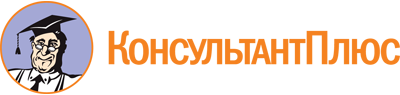 Постановление Губернатора Саратовской области от 11.11.2005 N 265
(ред. от 23.08.2022)
"О создании Молодежного совета Саратовской области"Документ предоставлен КонсультантПлюс

www.consultant.ru

Дата сохранения: 20.11.2022
 Список изменяющих документов(в ред. постановлений Губернатора Саратовской областиот 03.09.2008 N 114, от 23.08.2022 N 277)Список изменяющих документов(в ред. постановлений Губернатора Саратовской областиот 03.09.2008 N 114, от 23.08.2022 N 277)